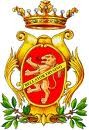 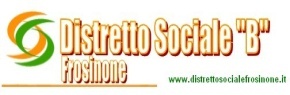 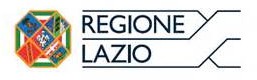 Comune di FrosinoneAl Comune di 	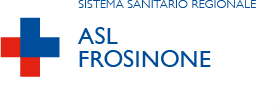 ALLEGATO 1 – MODELLO di ISTANZAAlla c.a. dell’Ufficio di Piano del Distretto Sociale BIl/La sottoscritto/a (cognome)		(nome) 			 nato/a a 	prov. 		il 			 residente nel Comune di 					 prov. 	 Via/Piazza 				 n. 		 C.A.P. 	tel. 			  e-mail 					 domicilio (solo se diverso dalla residenza) Comune di 		prov. 	 Via/Piazza 		 n. 		 C.A.P. 	tel. 	Codice fiscalein qualità di:beneficiario dell’istanza oppure:familiaretutore (Decreto Tribunale di 	n. 	)amministratore di sostegno (Decreto Tribunale di 	n. 	)altro (specificare: 	 )in favore di: (cognome)		(nome) 				 nato/a a 	prov. 		il 			 residente nel Comune di 					 prov. 	 Via/Piazza 				 n. 		 C.A.P. 	tel. 			  e-mail 					 domicilio (solo se diverso dalla residenza) Comune di 		prov. 	 Via/Piazza 		 n. 		 C.A.P. 	tel. 	Codice fiscaleCHIEDEdi accedere al seguente intervento previsto alla DGR n. 897/2021 per l’annualità 	(barrare una sola opzione)servizio di assistenza domiciliare diretta erogato da un qualificato ed accreditato Ente gestore attraverso un insieme di prestazioni professionali rese nel contesto di vita quotidiana della persona, volte a favorire la permanenza dell’individuo nel proprio ambito familiare e sociale e a prevenirne l’istituzionalizzazione;assegno di cura finalizzato a realizzare un intervento di assistenza domiciliare indiretta, tramite assunzione di un operatore qualificato scelto direttamente dall’assistito e dalla famiglia oppure avvalendosi di un soggetto di Terzo Settore regolarmente accreditato;contributo di cura finalizzato a realizzare un intervento di assistenza domiciliare indiretta, tramite riconoscimento e supporto alla figura del caregiver familiare, quale componente della rete di assistenza alla persona e risorsa del sistema integrato, ai sensi della DGR 341/2021.CHIEDE altresìdi erogare il beneficio con le seguenti modalità (compilare solo ove si chieda assegno/contributo di cura):diretto al Sig./Sig.ra 				 nato/a a 	prov. 	il 	 Codice Fiscaletramite accredito sul Conto Corrente	[ ] Bancario [ ] Postale	(n.b. escluso Libretto Postale) (Codice IBAN 27 caratteri)[ ] c/o Banca/Ufficio Postale	 Sede/Agenzia 	DICHIARA(ai sensi degli artt. 45 e 46 D.P.R. n. 445/2000)[ ] di beneficiare dell’indennità di accompagnamento (legge 11 febbraio 1980, n.18) o essere non autosufficiente ai sensi dell’allegato 3 del DPCM n. 159 del 2013 e di trovarsi in una o più delle condizioni di cui all’art.3 del DM 26/09/2016, come attestato dall’Allegato 3 – Scheda di certificazione sanitaria alla presente istanza.Consapevole dell’obbligo di rendere tutte le dichiarazioni poste a seguire per consentire il corretto svolgimento delle procedure di valutazione della domanda da parte dell’UVMD,DICHIARA altresìche il destinatario dell’intervento nei 6 mesi precedenti non ha fruito / ha fruito di interventi in favore di persone con disabilità gravissima erogati da Regione di residenza diversa dal Lazio (cancellare l’ipotesi che non ricorre);che il destinatario dell’intervento non è attualmente ricoverato a tempo indeterminato presso alcuna struttura socio-sanitaria o sanitaria di tipo residenziale;di impegnarsi, in caso di ammissione al beneficio, a dare tempestiva comunicazione all’Ufficio di Piano del Distretto Sociale B di Frosinone, in caso di ricovero presso qualsiasi Istituto di cura e/o riabilitazione o di ricovero di sollievo che superi i 30 giorni oppure in caso di decesso del beneficiario;di impegnarsi, in caso di ammissione al beneficio, a produrre all’Ufficio di Piano del Distretto Sociale B di Frosinone, con cadenza trimestrale, idonea dichiarazione attestante la permanenza presso il proprio domicilio;di essere a conoscenza che la misura di sostegno sarà riconosciuta a decorrere dalla data in cui il Distretto socio-sanitario disponga delle risorse necessarie a soddisfare le singole domande secondo l’ordine cronologico di presentazione;in caso di accesso all’assegno di cura, di impegnarsi a produrre copia del contratto di regolare assunzione dell’operatore e rendicontazione trimestrale delle spese allo scopo sostenute;in caso di accesso all’assegno di cura, di impegnarsi a produrre copia del contratto di regolare assunzione dell’operatore e rendicontazione trimestrale delle spese allo scopo sostenute;di non essere / essere già beneficiario di assegno di cura relativo ad interventi in favore di malati di Alzheimer (cancellare l’ipotesi che non ricorre);di non fruire / fruire del progetto INPS HCP con un contributo mensile pari ad € 	(cancellare l’ipotesi che non ricorre);di non fruire / fruire di interventi di assistenza domiciliare (componente sociale) erogati dal Comune di residenza e/o dal Distretto Sociale B di Frosinone per un n. ore settimanali pari a 	 (cancellare l’ipotesi che non ricorre);di non frequentare / frequentare Centri diurni o semiresidenziali presenti nel territorio del Distretto Sociale B di Frosinone per n. 	 giorni settimanali (cancellare l’ipotesi che non ricorre);di non fruire / fruire degli interventi previsti nella misura di sostegno alle famiglie con minori in età evolutiva (0-12 anni) con Disturbi dello Spettro Autistico (L. R. 7/2018 e relativi provvedimenti di attuazione) (cancellare l’ipotesi che non ricorre);che il caregiver familiare indicato nella presente istanza, volontariamente e in modo gratuito e responsabile si prende cura del beneficiario, intrattenendo con lo stesso consolidati e verificati rapporti di cura, supporto e assistenza personale (barrare solo in caso di richiesta di contributo di cura).ALLEGA[ ]  Autocertificazione dello stato di famiglia del beneficiario (Allegato n. 2);[ ] Scheda di certificazione sanitaria (Allegato n. 3) rilasciata da idonea struttura sanitaria pubblica, attestante la sussistenza di una o più condizioni di cui all’art. 3 comma 2 del Decreto Interministeriale del 26 settembre 2016, come già elencate, attestante la patologia determinante dipendenza vitale e il grado di non autosufficienza / stato di gravità;[ ]	Verbale di riconoscimento dell’Invalidità civile al 100% e dell’Indennità di accompagnamento; [ ]	Attestazione ISEE regolare e in corso di validità;[ ]	Copia del documento di identità in corso di validità e del C.F. del richiedente il contributo;[ ]	Copia del documento di identità in corso di validità e del C.F. del beneficiario del contributo;[ ]	Copia del documento di identità in corso di validità e del C.F. del caregiver (solo in caso di richiesta di contributo di cura);[ ]	Copia del codice IBAN del richiedente/beneficiario del contributo (non riferito al libretto postale);[ ]	Altro (specificare) 	CHIEDEChe eventuali comunicazioni siano inviate al seguente recapito:Sig./Sig.ra 					 Via / Piazza 			n. 	 Comune 		CAP 			  Tel.* 	 E-mail*				 *campi obbligatoriIl sottoscritto, consapevole delle responsabilità penali a cui può andare incontro ai sensi dell’art.76 DPR n.445/2000 in caso di dichiarazioni mendaci, formazione od uso di atti falsi, nonché della decadenza dai benefici eventualmente conseguenti alla presente dichiarazione ai sensi dell’art. 75 del suddetto DPR, dichiara di aver preso visione dell’avviso relativo alla presente istanza, di accettare tutte le condizioni in esso previste e di essere in possesso di tutti i requisiti di ammissibilità richiesti.Luogo e data 		Firma del richiedente								________________________________INFORMATIVA PRIVACYAi sensi della normativa vigente, i dati personali volontariamente forniti, necessari per l’istruttoria della pratica, saranno trattati, anche facendo uso di strumenti informatici, al solo fine di consentire l’attività di valutazione, da svolgersi con la ASL di Frosinone, nell’ambito dell’integrazione sociosanitaria fra i servizi territoriali. I dati potranno essere comunicati solo all’interessato o ad altri soggetti, oltre che alla ASL di Frosinone ed altri Enti pubblici per fini connessi e compatibili con le finalità della presente domanda e in caso di preminente interesse pubblico, ma non saranno diffusi.Il soggetto può esercitare il diritto di conoscere, integrare e aggiornare i dati personali oltre che di opporsi al trattamento per motivi legittimi, rivolgendosi all’Ufficio di Piano del Distretto Sociale B di Frosinone.Titolare del trattamento dei dati è il Comune di Frosinone, Capofila del Distretto Sociale B di Frosinone; Responsabile del trattamento dei dati è il Dirigente del Settore Servizi alla Persona, RUP del presente procedimento, dr. Andrea Manchi.I Comuni di residenza di ciascun richiedente il presente beneficio sono contitolari nel trattamento dei dati, ai sensi dell’art. 26 del Regolamento UE 2016/679.DICHIARAZIONE DI CONSENSOConsapevole delle modalità e finalità del trattamento, ai sensi della normativa vigente, presto il consenso al trattamento dei dati personali, anche sensibili, per le finalità previste dagli “Interventi in favore di persone affette da disabilità gravissima” della Regione Lazio, ai sensi della DGR n. 897/2021.Luogo e data 		Firma del richiedenteALLEGATO 2 – Interventi in favore di persone affette da disabilità gravissimaDistretto Sociale B di FrosinoneAUTOCERTIFICAZIONE STATO DI FAMIGLIA(ai sensi dell’art. 46 del D.P.R. 445/2000)Il/La sottoscritto/a (cognome)		(nome) 	  nato/a a 	 prov. 		il 	 Codice fiscalein qualità di:beneficiario dell’istanza per interventi in favore di persone affette da disabilità gravissimarichiedente per conto di:(cognome)		(nome) 		 nato a 	 prov. 		il 	 Codice fiscaleconsapevole delle responsabilità penali a cui può andare incontro ai sensi dell’art.76, DPR n.445/2000 in caso di dichiarazioni mendaci, formazione od uso di atti falsi, nonché della decadenza dai benefici eventualmente conseguenti alla presente dichiarazione ai sensi dell’art. 75 del suddetto DPR.DICHIARAche lo stato di famiglia del sig. / della sig.ra 				 residente in Via/Piazza 		n. 	 Comune 	CAP 		  è il seguente:Luogo e data 	Firma del richiedenteCognome e nomeLuogo di nascitaData di nascitaRapporto di parentela